Senhor(a) Coordenador(a): Eu, Professor(a) __________________________________________________________________,declaro que aceito coorientar o TRABALHO DE CONCLUSÃO DE CURSO  do (a) estudante                             _________________________________________________________________________________ e me comprometo a assessorá-lo, em consonância com seu orientador, e a participar das atividades previstas durante o semestre letivo de _______/ ____ . ______________________________________ Nome do(a) Professor(a) Florianópolis, ___ de __________________de _____ .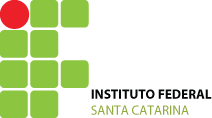 MINISTÉRIO DA EDUCAÇÃOSECRETARIA DE EDUCAÇÃO PROFISSIONAL E TECNOLÓGICAINSTITUTO FEDERAL DE EDUCAÇÃO, CIÊNCIA E TECNOLOGIA DE SANTA CATARINACAMPUS FLORIANÓPOLIS